О закреплении муниципальных организаций,реализующих образовательные программыдошкольного образования, за территориями населенных пунктов Цивильского района              В соответствии со статьей 9 Федерального закона Российской Федерации от 29 декабря 2012 г. № 273-ФЗ «Об образовании в Российской Федерации» в части обеспечения территориальной доступности муниципальных образовательных организаций за конкретными территориями муниципального района, Уставом Цивильского района, администрация Цивильского района         ПОСТАНОВЛЯЕТ:Утвердить прилагаемый перечень муниципальных организаций, закрепленных за территориями населенных пунктов Цивильского района для учета детей, подлежащих обучению по образовательным программам дошкольного образованияПризнать утратившим силу Постановление администрации Цивильского района от 16 марта 2020 года №159 «Озакреплении муниципальных организаций,реализующих образовательные программы дошкольного образования, за территориями населенных пунктов Цивильского районаКонтроль за исполнением настоящего постановления возложить на отдел образования и социального развития администрации Цивильского района Настоящее постановление вступает в силу после его официального опубликования (обнародования)УТВЕРЖДЕНОпостановлением администрацииЦивильского района от 11.05.2021 г. № 226Муниципальные организации, закрепленные за территориями населенных пунктов Цивильского района для учета детей, подлежащих обучению по образовательным программам дошкольного образования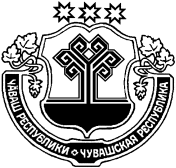 ЧĂВАШ РЕСПУБЛИКИÇЁРПӲ РАЙОНĔЧУВАШСКАЯ РЕСПУБЛИКА ЦИВИЛЬСКИЙ РАЙОНÇЁРПӲ РАЙОН АДМИНИСТРАЦИЙĔЙЫШĂНУ2021 ç. çу уйăхĕн –мěшĕ 11  № 226Çĕрпÿ хулиАДМИНИСТРАЦИЯЦИВИЛЬСКОГО РАЙОНАПОСТАНОВЛЕНИЕ11 мая 2021 года № 226    г. ЦивильскГлава администрации Цивильского районаС.Ф. Беккер№Наименование учрежденияНаименование территорий, закрепленных за образовательными учреждениями1МБДОУ «Детский сад № 1 «Солнышко» г. Цивильскг. Цивильск: улицы Шоссейная, Трактористов, Механизаторов, Николаева, Северная 2МБДОУ «Детский сад № 2 «Палан» г. Цивильскг. Цивильск: улицы Луговая, М. Григорьева, Пролетарская, Октября, М. Горького, К. Маркса, Пугачева, Суворова, Рогожкина, Восточная, Березовая, Первомайская, Кирова, Лермонтова, Свердлова, Калинина, Молодежная, 400 лет города, Ленина (дома с 1 по 37), Советская (дома с 3 по 77/38), Гагарина (дома с 32 по 58/2), Братьев Сарапиных, Куйбышева (дома с 42/41 по 75).3МБДОУ «Детский сад № 3 «Родничок» г. Цивильскг. Цивильск: улицы Чкалова, Терешковой, Куйбышева (дома с 4 по 40/32), Маяковского (дома с 1/2 по 19/15), Калинина, Николаева (дома 1,5), Гагарина (дома с 6 по 16), Павла Иванова.Переулки: Узкий, Маяковского, Куйбышева4МБДОУ «Детский сад № 4 «Росинка» г. Цивильскг. Цивильск: улицы Просвещения (дома с 1 по 14), Никитина, Ленина (дома с 30/57 по 67, 10а), Советская (дома с 77/38 по 89/12),  Маяковского (дома с 23 по 43/1), Гагарина (дома с 21 по 37), Силантьева.5МБДОУ «Детский сад № 5 «Радуга» г. Цивильскг. Цивильск: улицы  Никитина (дома с 2 по 10), Просвещения, Советская (дома с 111 по 12), Маяковского (дома 18,47,49,51), Ломоносова, 50 лет Чувашии, 50 лет Комсомола, Чапаева, Герцена, Гоголя, Зеленая, Чапаева, Бульвар Парковый.Переулок Чапаева.6МБДОУ «Детский сад № 6 «Сказка» г. Цивильскг. Цивильск: улицы Бульвар Парковый (дом 9), Непейцына, Хирурга,    Советская д. 112, А. Павлова, Садовая, Суворова, Строителей, Центральная, Хмелеводческая, Просторная, Светлая, Лесная, Тополиная, Мичурина, Юбилейная, Ижутова.Переулок Мичурина.7МБДОО «Детский сад № 7 «Солнечный город» г. Цивильскг. Цивильск: улицы Дмитриева,  Зеленая, Новая, Цивильская, Сеспеля, Энтузиастов, Казанское Шоссе, Строителей,  Арцыбышева, Школьная.8МБДОУ «Детский сад  «Звездочка» с. Рындинос. Рындино, деревни:  Нижние Кибекси, Верхние Анатриялы, Анатриялы, Первое Семеново9МБДОУ «Детский сад «Хунав» п. Конарып. Конары, деревни: Вторые Тойзи, Первые Тойси, Старое Акташево, Новое Акташево, Имбюрти, Опнеры, Хорамалы, Лесные Крышки, Хутор Шинеры, Большие Крышки10МБДОУ «Детский сад «Елочка» п. Опытныйп. Опытный;с. Иваново;деревни: Искеево-Яндуши, Синьял-Котяки, Староселка, Первое Чемерчеево, Новое Булдеево, Харитоновка1111МБДОУ «Детский сад «Пилеш» д. Вурманкасыдеревни:  Вторые Вурманкасы, Тебикасы, Ситчараки, Янзакасы, Красная Горка, Орбаши, Первомайское, Табанары, Резинкино12МБДОУ «Детский сад «Солнышко» с. Чурачикис. Чурачики:деревни: Вотланы, Борзайкасы, Калиновка, Медикасы, Анчикассы, Тюрары, Вторые Тюрары, Шальчакасы, Юськасы, Хорнуй, Анаткасы, Вутакасы, Чирши, Вторые Вурманкасы, Новое Сюрбеево, Камайкасы, Новые Чурачики, Торханы, Таганы13МБОУ «СОШ п. Опытный»поселок Опытный;село Иваново;деревни:Искеево-Яндуши,Староселка, Первое Чемерчеево, Новое Булдеево,д. Вурумсют, II Чемерчеево, д. Татарские Кунаши,д. Верхние Кунаши, д. Сятры.14МБОУ «Таушкасинская СОШ» Цивильского районаДеревни: Таушкасы, Торваши, Тюнзыры, Байгеево, Антраки, Булдеево, Акташкасы, Тиньговатово, Булдеевское сельское поселение: Шордауши, Урезекасы, Тожможары, Вурумсют, Елюй, Вурмеры, Акнязево, Сюткасы 15МБОУ «Чиричкасинская ООШ» Цивильского районаДеревни:  Чиричкасы, Килейкасы, Анишкасы, Шинеры, Топнеры, Нюрши, Анишхири, Тойси16МБОУ «Чиричкасинская ООШ» Цивильского района в селе ИгорварыДеревни:  с. Игорвары, Кукары, Кисербоси, Мунсют, Словаши, Малиновка, Первые Вурманкасы, Сятры17МБОУ «Малоянгорчинская ООШ» Цивильского районаДеревни:  Малое Янгорчино, Байдуши, Визикасы, Вурманкасы, Елаши, Ойкасы, Синьялы, Толбайкасы, Тяптикасы, Хорнвары, Мамликасы, Янорсово, Выселок Свобода, Сюлескеры18МБОУ «Михайловская ООШ» Цивильского районаДеревни:  Михайловка, Нижние Кунаши, Верхние Кунаши, Татарские Кунаши, Второе Чемерчеево, п. Молодежный, ст. Цивильск19МБОУ «Чурачикская СОШ» Цивильского районав д. ПоваркасыДеревни: Поваркасы, Каткасы, Новые Ямаши, Елюкассы 20МБОУ «Чурачикская СОШ» Цивильского районав с.Первое СтепановоДеревни:  Большое Тугаево, Иремкасы, Амачкасы, Третьи Вурманкасы, Вторые Синьялы, Степное Тугаево, с. Первое Степаново21МБОУ «Тувсинская СОШ» Цивильского районаДеревни:  Тувси, Липсеры, Синьялы, Коснарпоси, Оттекасы, Чирши22МБОУ «Богатыревская СОШ» Цивильского районаДеревни:  Хорнзоры, Топтулы, Верхняя Шорсирма, Нижняя Шорсирма, Унгасемы, Верхние Хыркасы, Нижние Хыркасы, Актай, Большие Тиуши, Малые Тиуши, Чиршкасы, Шинары, Станция «Казарма» (46 км), с. Богатырево